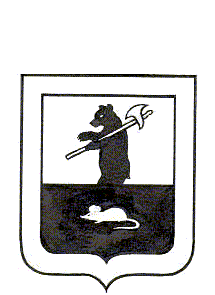 Муниципальный Совет городского поселения МышкинРЕШЕНИЕ О выборах и утверждении состава постоянных комиссий Муниципального Совета городского поселения Мышкин Мышкинского муниципального района третьего созываПринято Муниципальным Советом городского поселения Мышкин«07» октября 2014 г.Создать две постоянные комиссии Муниципального Совета городского поселения Мышкин Мышкинского муниципального района третьего созыва и утвердить их в следующем составе:Постоянная комиссия по бюджету, налогам и финансам:Воробьев Артем Анатольевич;Зевакин Алексей Николаевич;Кошкин Сергей Петрович;Смирнов Анатолий Леонидович.Постоянная комиссия по социальной политике и вопросам местного самоуправления:Котова Елена Николаевна;Отвагина Любовь Борисовна;Туркина Светлана Мунировна;Чистяков Леонид Александрович.Опубликовать настоящее решение в газете «Волжские зори».Решение вступает в силу с момента его принятия.Глава городского поселения Мышкин    ________ Е.В. Петров«07» октября 2014 г.   № 3Председатель Муниципального Советагородского поселения Мышкин	________ Р.С. Шувалов